Приложение №4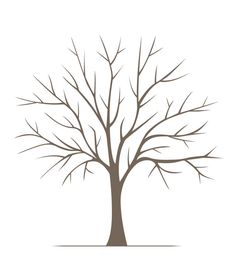 Все услышанное сегодня меня удивило, хочу об этом почитать дополнительно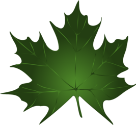 Я узнал сегодня много нового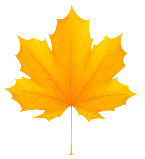 Сегодня я наконец-то понял(а) как складываются и вычитаются смешанные числа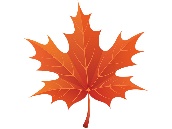 